Special Program DescriptionsCoffee Chat:  An informal discussion about a pre-decided topic of choice.  Members can decide what topic Is pertinent in their lives presently.  A group facilitator will be available.   Coffee, tea, and water will be available.Yoga Nidra:  Yoga nidra (Sanskrit: योग निद्रा) or yogi sleep is a state of consciousness between waking and sleeping, like the "going-to-sleep" stage, typically induced by a guided meditation.There is evidence that yoga nidra helps to relieve stress.  Each participant will make a eye mask of their own to use in the session and take home with them.  Bring a pillow and mat to class.  A. light lunch will be served.  $10 donation is optional.CAP Support Group Meetings:  The Connecticut Advocates for Parkinson’s was established in 2007.  The group meets one time per month on the first Saturday of the month from 12pm-2pm.  The group leader sets the agenda and leads the meeting.  Each meeting has a guest speaker and/or a topic of interest to PWP’s and their families.  CAP Board Meeting:  The CAP Board of Directors meet once a month on the third Thursday of the month at 5:30pm.  The BOD is responsible for the management of the PD Center, research and support groups under the CAP umbrella.Gold Level Class: This is a high level Beat PD class that is open to certain Beat PD Members for free and is also open to friends and family for a drop-in rate of $10.Game Night:  An evening of games and fun.  A variety of games will be available for friends and family of members to play.  Pizza will be served.  Each month the game will be chosen ahead of time.PD Center Meeting:  A committee of volunteers discusses and decides on PD Center issues regarding management of the facility.  If you are interested in joining the group, please ask the Facility Director.Book Club:  A book will be chosen in advance and then discussed and reflections will be shared.  A facilitator will lead the session. Barbara Snyder, a retired Reading Teacher, will be leading the discussion this month.  The book for March is, ----------------Book ClubAt the PD Center of CTThursday, March 26th 2pm-4pmSession will be guided by Barbara Snyder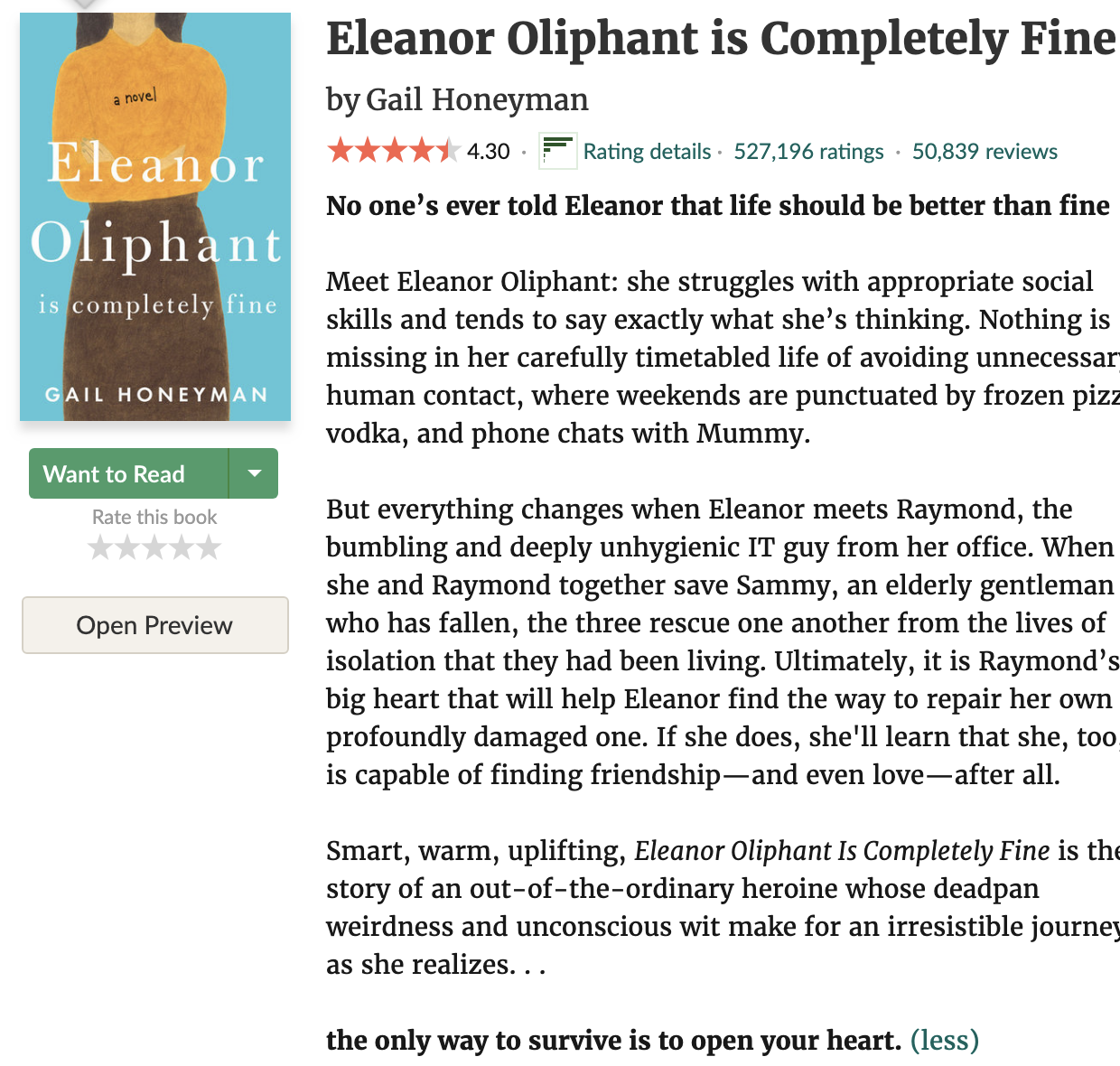 